К приказу № _____ от _______________УТВЕРЖДАЮДиректор МАУ ФК и С«Дворец спорта «Квант»__________И.А. Матвеев«_____»_________________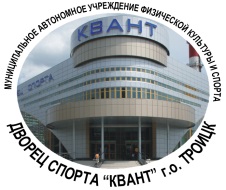 ПУБЛИЧНЫЙ ДОГОВОР № 1на оказание платных физкультурно-оздоровительных услуг физическим лицамг. Москва  г. Троицк                                                            «_01_» ____01____2024 г.Перед тем, как принять условия Договора (публичной оферты), прочитайте внимательно все  условия Договора и приложений к нему.В случае возникновения каких-либо сомнений, вопросов, замечаний не принимайте условия  настоящего Договора. В таком случае Исполнитель предлагает Вам отказаться от заключения  Договора и использования услуг Исполнителя.Настоящий Договор на оказание услуг по проведению занятий по физической культуре и спорту (далее по тексту «Договор) на приведенных ниже условиях является публичной офертой  Муниципального автономного учреждения физической культуры и спорта "Дворец спорта "Квант" (далее – Исполнитель), в лице директора Матвеева Ильи Андреевича, действующего на основании  Устава, в отношение в полном объеме дееспособного любого физического лица (далее Заказчик).Заказчик – в полном объеме дееспособное физическое лицо, осуществляющее акцепт оферты и становящееся Заказчиком по Договору после принятия оферты.Настоящий Договор (публичная оферта) является официальным документом и публикуется на сайте по адресу: dskvant.ru, и размещается на доске объявлений.Договор считается заключенным в г. Москве г. Троицке.1. Предмет договораИсполнитель обязуется оказать Заказчику услуги по проведению занятий по физической культуре и спорту (далее - услуги), а Заказчик обязуется принять и оплатить данные услуги в порядке, установленном настоящим договором, согласно действующим тарифам. Исполнитель оказывает услуги по проведению занятий по физической культуре и спорту, (наименование услуги указано в приложении к данному договору) в соответствии с действующим законодательством РФ и условиями настоящего Договора по адресу: г. Москва, г. Троицк, Октябрьский проспект, д 16 Б, МАУ ФК и С Дворец спорта «Квант».ОПЛАТА УСЛУГЗаказчик оплачивает услуги Исполнителя до начала занятий (предоплата).Оплата производится через кассу учреждения.Размер и виды оплаты за занятия указываются в зависимости от количества выбранных занятий в соответствии с тарифом утвержденным Постановлением Администрации № 1119 от 21.12.2023 г.Размер оплаты может быть изменен МАУ ФК и С Дворец спорта «Квант» в одностороннем порядке с предварительным уведомлением об этом Заказчика, в том числе и размещением соответствующего объявления на сайте или на доске информации. Все платежи осуществляются в российских рублях. Датой оплаты считается дата поступления денежных средств в кассу учреждения.Пропущенные по уважительным причинам занятия могут быть использованы при предъявлении документа, подтверждающего факт отсутствия и денежные средства, могут     быть пересчитаны. Передача абонемента другому лицу воспрещается.ПРАВА И ОБЯЗАННОСТИ СТОРОНИсполнитель обязан: Оказать услуги надлежащего качества в сроки, указанные в Договоре.Обеспечить оказание услуг в соответствии с утвержденным Исполнителем расписанием занятий.Предложить разнообразные виды физкультурно-оздоровительных услуг для населения различных возрастных групп.Предоставляющий услугу Заказчику от лица Исполнителя тренер (инструктор) обязан выполнить работу лично.Обеспечить охрану жизни и здоровья Заказчика в период оказания услуг. Обеспечить соблюдение требований пожарной безопасности, технику безопасности и санитарных норм и правил, а также рабочее состояние спортивного, сантехнического и иного оборудования, используемого при проведении занятий.Своевременно информировать Заказчика об изменениях условий Договора. Не оказывать услуги при отсутствии актуального заключения о состоянии здоровья Заказчика. Исполнитель вправе: Самостоятельно разрабатывать и утверждать спортивно-оздоровительные программы, расписание занятий.Выбирать форму, средства и методы проведения занятий в соответствии с законодательством Российской Федерации.При оказании услуг ограничить время и нагрузку занятий в случае выявления опасности причинения вреда здоровью Заказчику. Перенести  время  оказания  услуг  или  отказаться  от  их  оказания, в  случаях:  - выявления недостоверности сведений о состоянии здоровья Заказчика; - не предоставления медицинской справки о допуске к занятиям физической культурой и                                                                                                                                  спортом;- наличия у Заказчика признаков алкогольного, наркотического или иного токсического опьянения; - нарушения Заказчиком правил техники безопасности и правил внутреннего распорядка работы Дворца спорта «Квант», установленных Исполнителем; - возникновения иных обстоятельств, способных негативно повлиять на качество оказываемых Исполнителем услуг или на состояние здоровья Заказчика.В случае неоднократного нарушения Заказчиком требований Договора расторгнуть его в одностороннем порядке.Требовать с Заказчика возмещение ущерба и полной материальной и имущественной ответственности за причиненный Заказчиком ущерб имуществу МАУ ФК и С Дворец спорта «Квант», в случае, если произошла утрата, порча, уничтожение, повреждение имущества, предоставленного в связи с оказанием услуг по настоящему Договору, согласно Гражданскому кодексу Российской Федерации, в размере рыночной стоимости этого имущества (далее – возмещение ущерба).В случае  невозможности  оказания  услуг в месте занятий, проводить занятия  в онлайн формате  с использованием платформы  для  видеоконференции (группа в контакте ДС Квант https://vk.com/club193575464). Заказчик  обязан:Своевременно производить оплату за вышеприведенные физкультурно-оздоровительные занятия. Подписать в день окончания оказания услуг Акт сдачи-приемки услуг  или представить письменный мотивированный отказ от его подписания. Посещать физкультурно-оздоровительные  занятия согласно расписанию и правил внутреннего распорядка в чистой спортивной форме и спортивной обуви.Обеспечить бережное  отношение  к имуществу Исполнителя.Обеспечить соблюдение Заказчиком установленного Исполнителем гигиенических требований, своевременное прохождение медицинских осмотров.Незамедлительно сообщать ответственным должностным лицам Исполнителя, либо тренеру (инструктору) о возникновении при проведении занятий по физической культуре и спорту ситуаций, представляющих угрозу жизни или здоровью Заказчику либо жизни или здоровью иных лиц.Представить Исполнителю документ, подтверждающий прохождение Заказчиком медицинского осмотра в порядке, установленном уполномоченным Правительством Российской Федерации федеральным органом исполнительной власти.Не допускать пропусков занятий без уважительных причин.Исполнять иные обязанности в соответствии с законодательством о физической культуре и спорте, учредительными документами и локальными нормативными актами Исполнителя и Договором.Заказчик вправе:Требовать  от  Исполнителя  предоставления  услуг  в  соответствииусловиями Договора.Получать от Исполнителя необходимую информацию об услугах.Знакомиться с документами, регламентирующими деятельность Исполнителя (уставом, правилами внутреннего распорядка, расписанием занятий и др.).Отказаться от исполнения договора (расторгнуть Договор) в одностороннем порядке с письменным уведомлением исполнителя не менее, чем за 7 (семь) календарных дней до предполагаемой даты расторжения.Осуществлять иные права в соответствии с законодательством о физической культуре и спорте, учредительными документами, локальными нормативными актами Исполнителя и Договором.ПОРЯДОК ЗАКЛЮЧЕНИЯ ДОГОВОРА И СРОКИ ДЕЙСТВИЯЗаключением настоящего Договора со стороны Заказчика, т.е. полным и безоговорочным принятием Заказчиком условий договора, в соответствии является выполнение Заказчиком  нижеследующих действий:- оплата услуг через кассу учреждения; - добровольное подписание выбранного приложения к договору.Действующий договор (оферта - публичное предложение) расположен на стенде Исполнителя и на сайте по адресу: dskvant.ru.Срок действия договора и график предоставления услуги указывается в приложениях к данному договору. ОТВЕТСТВЕННОСТЬ СТОРОНЗа неисполнение или ненадлежащее исполнение обязательств по Договору Заказчик и Исполнитель несут ответственность в соответствии с законодательством Российской Федерации и условиями Договора.На время проведения занятий Исполнитель берет на себя ответственность за причинение морального, материального вреда или вреда здоровью Заказчика вследствие несоблюдения законодательства в сфере оказываемых услуг и настоящего Договора, неквалифицированных и виновных действий инструкторов. До начала и после окончания занятий Исполнитель и инструктора не несут какой-либо ответственности за причинение морального, материального вреда и вреда, причиненного здоровью Заказчика.Исполнитель не несет ответственности за вред, связанный с любым ухудшением здоровья, явившимся результатом или полученным в результате любых самостоятельных действий Заказчика, совершенных вопреки инструкциям и рекомендациям ответственного тренера, и в результате несоблюдения Заказчиком Правил техники безопасности. Исполнитель не несет ответственности за недостоверность информации, предоставляемой Заказчиком  для исполнения настоящего Договора и за возможные последствия.В случае ненадлежащего исполнения обязательств по Договору одной из сторон, виновная Сторона возмещает другой Стороне все понесенные последней в связи с таким ненадлежащим исполнением убытки.В случае совершения Заказчиком деяний, содержащих признаки состава преступления, при грубом асоциальном поведении, наносящем моральный вред или вред иных получателей услуг, иных деяний, способных воспрепятствовать развитию иных получателей услуг Исполнитель прекращает оказание услуг. Совершение названных деяний является основанием для отказа от заключения новых Договоров с Заказчиком.Исполнитель не несет ответственности:За вред, причиненный жизни и здоровью Заказчика в результате предоставления Заказчиком недостоверных сведений о состоянии своего здоровья.За вред, связанный с ухудшением здоровья, если состояние здоровья Заказчика ухудшилось в результате острого заболевания, обострения травмы или хронического заболевания.За вред, причиненный жизни и здоровью Заказчика, при нарушении им Правил Исполнителя и/или правил техники безопасности при пользовании услугами, и/или по неосторожности Заказчика.За вред, причиненный жизни, здоровью и/или имуществу Заказчика действиями третьих лиц.ОБСТОЯТЕЛЬСТВА НЕПРЕОДОЛИМОЙ СИЛЫ Ни одна из сторон не будет нести ответственности за полное или частичное неисполнение своих обязанностей, принятых по настоящему договору, если неисполнение либо частичное неисполнение будет являться следствием таких обстоятельств, как наводнение, пожар, землетрясение и другие стихийные бедствия, война или военные действия, общественные беспорядки, а также решений законодательных, исполнительных и судебных органов власти и управления и иных, определяемых в соответствии с законодательством Российской Федерации, возникших после заключения настоящего Договора.Если любое из этих обстоятельств непосредственно повлияло на исполнение обязательств в срок, установленный в Договоре, то этот срок соразмерно отодвигается на время действия соответствующего обстоятельства.ПЕРСОНАЛЬНЫЕ ДАННЫЕЗаключая настоящий Договор, Несовершеннолетний Потребитель услуг и Заказчик выражают свое согласие:- на использование их изображений, а именно на обнародование и дальнейшее использование (в т.ч. фотографий, видеозаписей, в которых они изображены), если они получены в период оказания услуг на территории исполнителя и на мероприятиях Исполнителя, а также на результаты выступлений на соревнованиях;- на использование и обработку персональных данных Заказчика, а именно совершение действий, предусмотренных Федеральным законом от 27.07.2006 №152-ФЗ «О персональных данных» в объеме и на срок, необходимых для оказания услуг в период действия настоящего Договора;- на sms и e-mail рассылки исполнителя.РАЗРЕШЕНИЕ СПОРОВВсе  споры  и  разногласия,  возникающие  при исполнении настоящего Договора, разрешаются Сторонами путем переговоров. Если Стороны не придут к соглашению путем переговоров, все споры рассматриваются в претензионном порядке. Сторона Договора, право которой нарушено, обязана направить другой Стороне Договора письменную мотивированную претензию со ссылкой на те условия Договора, которые, по её мнению, нарушены, под расписку в получении или заказным письмом с уведомлением о вручении по адресу, указанному в Договоре. Ответ на претензию получившей её Стороной должен быть дан в течение 10 (десяти) календарных дней со дня получения претензии. В случае, если споры не урегулированы Сторонами с помощью переговоров и в претензионном порядке, то они рассматриваются в соответствии с Законодательством Российской Федерации.ОСНОВАНИЯ И ПОРЯДОК ИЗМЕНЕНИЯ И РАСТОРЖЕНИЯ ДОГОВОРА Договор может быть расторгнут:по соглашению Сторон; в одностороннем порядке в случаях, предусмотренных Договором; - в судебном порядке.Любые изменения и дополнения к Договору должны быть совершены в письменном виде и подписаны Сторонами.Расторжение Договора по соглашению Сторон производится Сторонами путем подписания соответствующего соглашения о его расторжении. Сторона,  которой  направлено  предложение  о  расторжении  Договора по  соглашению  сторон,  должна  дать  письменный  ответ  по  существу  в  срокне позднее 5 (пяти) календарных дней с даты его получения.ПРОЧИЕ УСЛОВИЯЛюбые изменения и дополнения к настоящему Договору действительны только при условии их совершения в письменной форме и подписания Сторонами либо их представителями. Приложения к договору составляют его неотъемлемую часть.Заключение (подписание) настоящего Договора зависит от добровольного желания Заказчика участвовать в занятиях по физической культуре и спорту. Заказчик заключает (подписывает) договор с МАУ ФК и С Дворец спорта «Квант» только при условии, что он целиком и полностью с ним согласен.Заключая настоящий договор, Заказчик подтверждает, что уведомлен о том, что исполнитель имеет право не допустить к посещению занятий заболевших Заказчиков, а также Заказчиков с подозрением на наличие инфекционного заболевания (СП 2.4.3648-20 санитарно-эпидемиологические требования к организациям воспитания и обучения, отдыха и оздоровления детей и молодежи», утвержденные Постановлением Главного государственного санитарного врача РФ от 28.09.2020 № 28 «Об утверждении санитарных правил СП 2.4.3648-20 «Санитарно-эпидемиологические требования к организациям воспитания и обучения, отдыха и оздоровления детей и молодежи»).В соответствии со статьей 426 Гражданского кодекса Российской Федерации настоящий договор является публичным.РЕКВИЗИТЫ СТОРОНИСПОЛНИТЕЛЬ: МАУ ФК и С Дворец спорта «Квант»108840  г. Москва г Троицк Октябрьский проспект, д 16 Б.ИНН 5046071194 КПП 775101001кон. тел. 8(495)-840-65-51                                              Директор МАУФК и С «Дворец спорта «Квант»______________________И. А. Матвеев